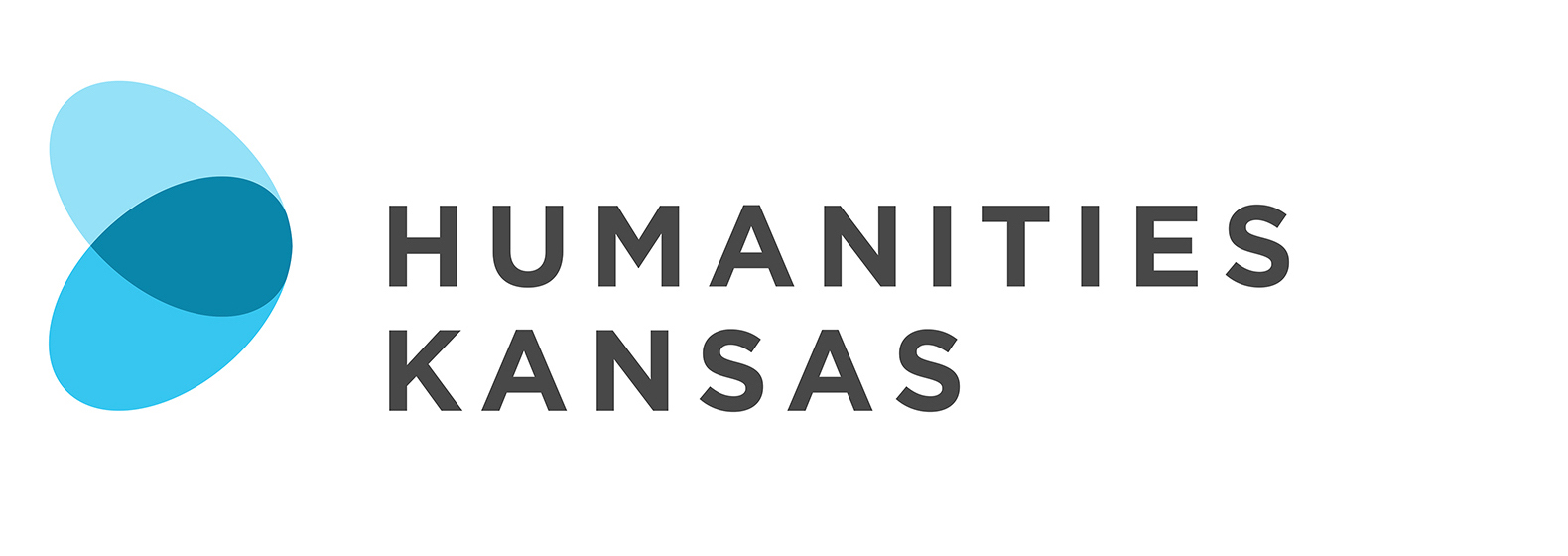 NEWS RELEASEFOR IMMEDIATE RELEASE			FOR MORE INFORMATION:[DATE]	[Insert your information here:  Local Project Director, Title and OrganizationPhone Number and EmailWebsite]Presentation Explores Unique Kansas Cookbooks[Community Name] – [Organization Name] in [Community Name] will host “At Home on the Range,” a presentation and discussion by Louise M. Hanson on [Date] at [Time] at [Location and Address of Presentation].  Members of the community are invited to attend the free program. Contact the [Host Organization Name] at [Phone Number] for more information. The program is made possible by Humanities Kansas.[List any details about local event here]Community Cookbooks have carried the stories of Kansas women over the years, sharing sentiments of home, family, and faith. This talk will provide a survey of Kansas cookbooks from 1874 to the present, which reveal not only changes in foodways but also poems, prayers, personal reflections, and histories.Louise Hanson is a retired librarian and researcher with over 400 Kansas cookbooks in her collection. “Community cookbooks tell us an immense amount about the webs of meaning that Kansas women have woven around the themes of food, home, community and religion,” said Hanson. “Far removed from the foodie cooking of gourmet chefs, they are all about home cooking, produced by a cohort of named women for their families and friends. Community cookbooks represent a unique literature and are one of the earliest ways in which women told their personal stories, offering a ready vehicle for self expression.”“Community Cookbooks of Kansas” is part of Humanities Kansas's Kansas Stories Speakers Bureau, featuring presentations and discussions that examine our shared human experience—our innovations, culture, heritage, and conflicts.-MORE-Page 2 – Presentation Explores Unique Kansas CookbooksFor more information about “At Home on the Range” in [Community] contact the [Host Organization] at [Phone Number] or visit [Website].About Humanities Kansas Humanities Kansas is an independent nonprofit spearheading a movement of ideas to empower the people of Kansas to strengthen their communities and our democracy. Since 1972, our pioneering programming, grants, and partnerships have documented and shared stories to spark conversations and generate insights. Together with our partners and supporters, we inspire all Kansans to draw on history, literature, ethics, and culture to enrich their lives and serve the communities and state we all proudly call home. Visit humanitieskansas.org. ###